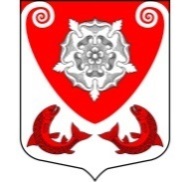 МЕСТНАЯ  АДМИНИСТРАЦИЯМО  РОПШИНСКОЕ СЕЛЬСКОЕ ПОСЕЛЕНИЕМО  ЛОМОНОСОВСКОГО  МУНИЦИПАЛЬНОГО РАЙОНА  ЛЕНИНГРАДСКОЙ ОБЛАСТИП О С Т А Н О В Л Е Н И Е№  474от  18.12.2017г.18.12.2017 О внесении изменений  в муниципальную программу «Создание условий для эффективного выполнения органами местного самоуправления своих полномочий на территории МО Ропшинское  сельское поселение в 2017 году »       В соответствии с постановлением администрации Ропшинского сельского поселения от 30 октября 2014 года № 491 «Об утверждении Перечня муниципальных программ муниципального образования Ропшинское сельское поселение», в связи с изменением объема финансирования,  местная администрация Ропшинское сельское поселение ПОСТАНОВЛЯЕТ:1. Муниципальную программу МО Ропшинское сельское поселение «Создание условий для эффективного выполнения органами местного самоуправления своих полномочий на территории МО Ропшинское сельское  поселение в  2017 году» читать в новой редакции, согласно приложению.  2. Постановление местной администрации МО Ропшинское сельское     поселение  № 227 от  11.09.2017 г. «О внесении изменений  в муниципальную программу «Создание условий для эффективного выполнения органами местного самоуправления своих полномочий на территории МО Ропшинское  сельское поселение в 2017 году»» считать утратившим силу.3. Финансирование мероприятий муниципальной программы Ропшинского сельского поселения «Создание условий для эффективного выполнения органами местного самоуправления своих полномочий на территории МО Ропшинское сельское поселение  в 2017 году» производить в пределах ассигнований, предусмотренных на эти цели в бюджете Ропшинского  сельского поселения на соответствующий финансовый год.4. Настоящее постановление вступает в силу со дня опубликования (обнародования) на официальном сайте муниципального образования Ропшинское сельское поселение www.официальнаяропша.рф в информационно-телекоммуникационной сети «Интернет».5. Контроль за исполнением данного постановления оставляю за собой.Глава местной администрации	МО Ропшинское сельское поселение                                           Р.М.  Морозов исп. Михайлова В.А.Исп. В.А. Михайлова